Contractor/Vendor Qualification 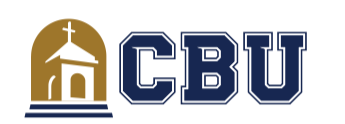 Facilities & Planning ServicesCompany NameCompany NameTelephone Number (    )Telephone Number (    )Telephone Number (    )Fax Number(    )Fax Number(    )Street AddressStreet AddressStreet AddressCity/State/Zip City/State/Zip City/State/Zip City/State/Zip Years in BusinessYears in BusinessContract Range (In dollars)Contract Range (In dollars)Contract Range (In dollars)SubcontractorSupplier SubcontractorSupplier Principal ContactPrincipal ContactCell Phone Cell Phone Cell Phone Email AddressEmail AddressEstimator Estimator Cell Phone Cell Phone Cell Phone Email AddressEmail AddressIs your company a certified minority business enterprise?    Yes         No Is your company a certified minority business enterprise?    Yes         No If yes, by whom? If yes, by whom? If yes, by whom? Number of Permanent EmployeesNumber of Permanent EmployeesInsurance Coverage: I have read and understand CBU standard insurance requirements. Yes                                        No Insurance Company          Telephone No.                                               (     )Insurance Coverage: I have read and understand CBU standard insurance requirements. Yes                                        No Insurance Company          Telephone No.                                               (     )Insurance Coverage: I have read and understand CBU standard insurance requirements. Yes                                        No Insurance Company          Telephone No.                                               (     )Can you obtain bonding?          Yes                  NoBonding CompanyCity/State                                 Telephone No.                                                    (     )Can you obtain bonding?          Yes                  NoBonding CompanyCity/State                                 Telephone No.                                                    (     )Can you obtain bonding?          Yes                  NoBonding CompanyCity/State                                 Telephone No.                                                    (     )Can you obtain bonding?          Yes                  NoBonding CompanyCity/State                                 Telephone No.                                                    (     )List three reference projects: List three reference projects: List three reference projects: List three reference projects: List three reference projects: List three reference projects: List three reference projects: Project Name Project Name Project Name Project LocationProject LocationProject LocationProject LocationApprox Subcontract / PO AmountApprox Subcontract / PO AmountStart DateStart DateStart DateCompletion DateCompletion DateGeneral Contractor ContactContactContactContact Phone No. Contact Phone No. Contact Fax No. Briefly describe work performed: Briefly describe work performed: Briefly describe work performed: Briefly describe work performed: Briefly describe work performed: Briefly describe work performed: Briefly describe work performed: Project Name Project Name Project Name Project LocationProject LocationProject LocationProject LocationApprox Subcontract / PO AmountApprox Subcontract / PO AmountStart DateStart DateStart DateCompletion DateCompletion DateGeneral Contractor ContactContactContactContact Phone No. Contact Phone No. Contact Fax No. Briefly describe work performed: Briefly describe work performed: Briefly describe work performed: Briefly describe work performed: Briefly describe work performed: Briefly describe work performed: Briefly describe work performed: Project Name Project Name Project Name Project LocationProject LocationProject LocationProject LocationApprox Subcontract / PO AmountApprox Subcontract / PO AmountStart DateStart DateStart DateCompletion DateCompletion DateGeneral Contractor ContactContactContactContact Phone No. Contact Phone No. Contact Fax No. Briefly describe work performed: Briefly describe work performed: Briefly describe work performed: Briefly describe work performed: Briefly describe work performed: Briefly describe work performed: Briefly describe work performed: Do you have any judgments, claims, arbitrations, suits, or liens currently against your organization?:     Yes             No (If yes, please explain on a separate sheet and attach to the form)Do you have any judgments, claims, arbitrations, suits, or liens currently against your organization?:     Yes             No (If yes, please explain on a separate sheet and attach to the form)Do you have any judgments, claims, arbitrations, suits, or liens currently against your organization?:     Yes             No (If yes, please explain on a separate sheet and attach to the form)Do you have any judgments, claims, arbitrations, suits, or liens currently against your organization?:     Yes             No (If yes, please explain on a separate sheet and attach to the form)Do you have any judgments, claims, arbitrations, suits, or liens currently against your organization?:     Yes             No (If yes, please explain on a separate sheet and attach to the form)Do you have any judgments, claims, arbitrations, suits, or liens currently against your organization?:     Yes             No (If yes, please explain on a separate sheet and attach to the form)Do you have any judgments, claims, arbitrations, suits, or liens currently against your organization?:     Yes             No (If yes, please explain on a separate sheet and attach to the form)The undersigned certifies the information provided herein is a clear and accurate representation of this organization’s background.The undersigned certifies the information provided herein is a clear and accurate representation of this organization’s background.The undersigned certifies the information provided herein is a clear and accurate representation of this organization’s background.The undersigned certifies the information provided herein is a clear and accurate representation of this organization’s background.The undersigned certifies the information provided herein is a clear and accurate representation of this organization’s background.The undersigned certifies the information provided herein is a clear and accurate representation of this organization’s background.The undersigned certifies the information provided herein is a clear and accurate representation of this organization’s background.Submitted By (Name): Submitted By (Name): Submitted By (Name): Submitted By (Name): Notes: Please fill in all blanks / answer all questions. Incomplete forms will not be processed. Notes: Please fill in all blanks / answer all questions. Incomplete forms will not be processed. Notes: Please fill in all blanks / answer all questions. Incomplete forms will not be processed. Title Date Date Date Notes: Please fill in all blanks / answer all questions. Incomplete forms will not be processed. Notes: Please fill in all blanks / answer all questions. Incomplete forms will not be processed. Notes: Please fill in all blanks / answer all questions. Incomplete forms will not be processed. 